TRIBAL EMPLOYMENT THROUGH MAHATMA GANDHI NATIONAL RURAL EMPLOYMENT GUARANTEE ACT (MGNREGA) IN THE STATE OF KERALABY DR. CHACKO JOSE P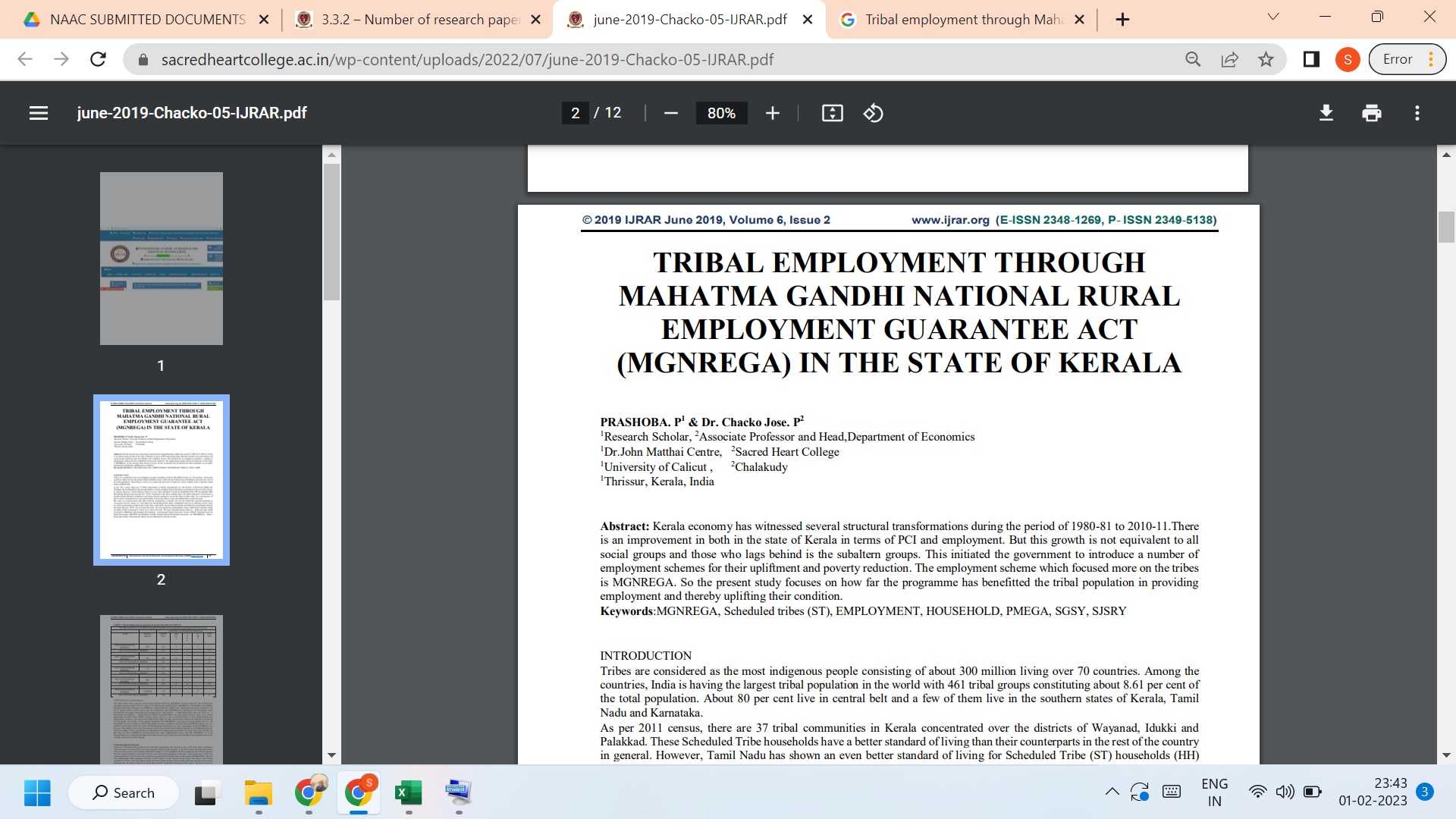 Link to the article:https://www.ijrar.org/papers/IJRAR19K3739.pdf